Już 19 grudnia (wtorek) w naszej szkole odbędzie się świąteczna akcja misyjna! Kupując kalendarz misyjny lub zabawnego reniferkapomożesz dzieciom w Ekwadorze i pracującemu tam o. Leonowi Juchniewiczowi.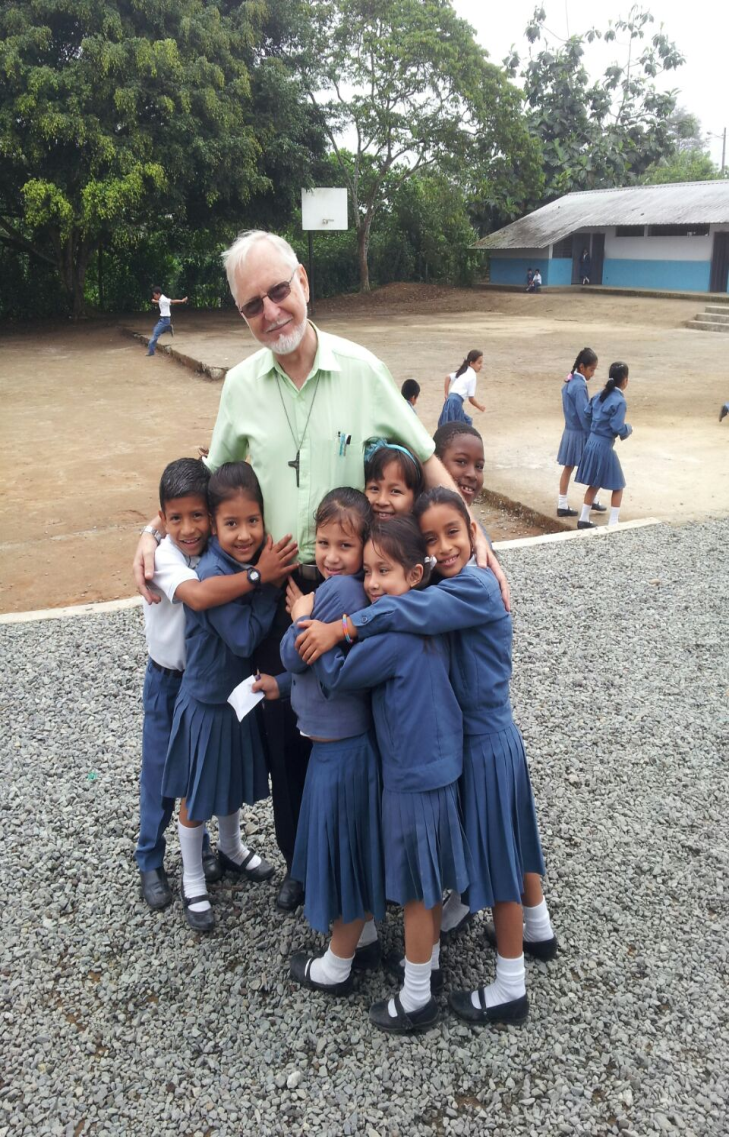 o. Leon Juchniewicz i jego podopieczni